ATLA-LOOPGROEP SMART // JANUARI 2020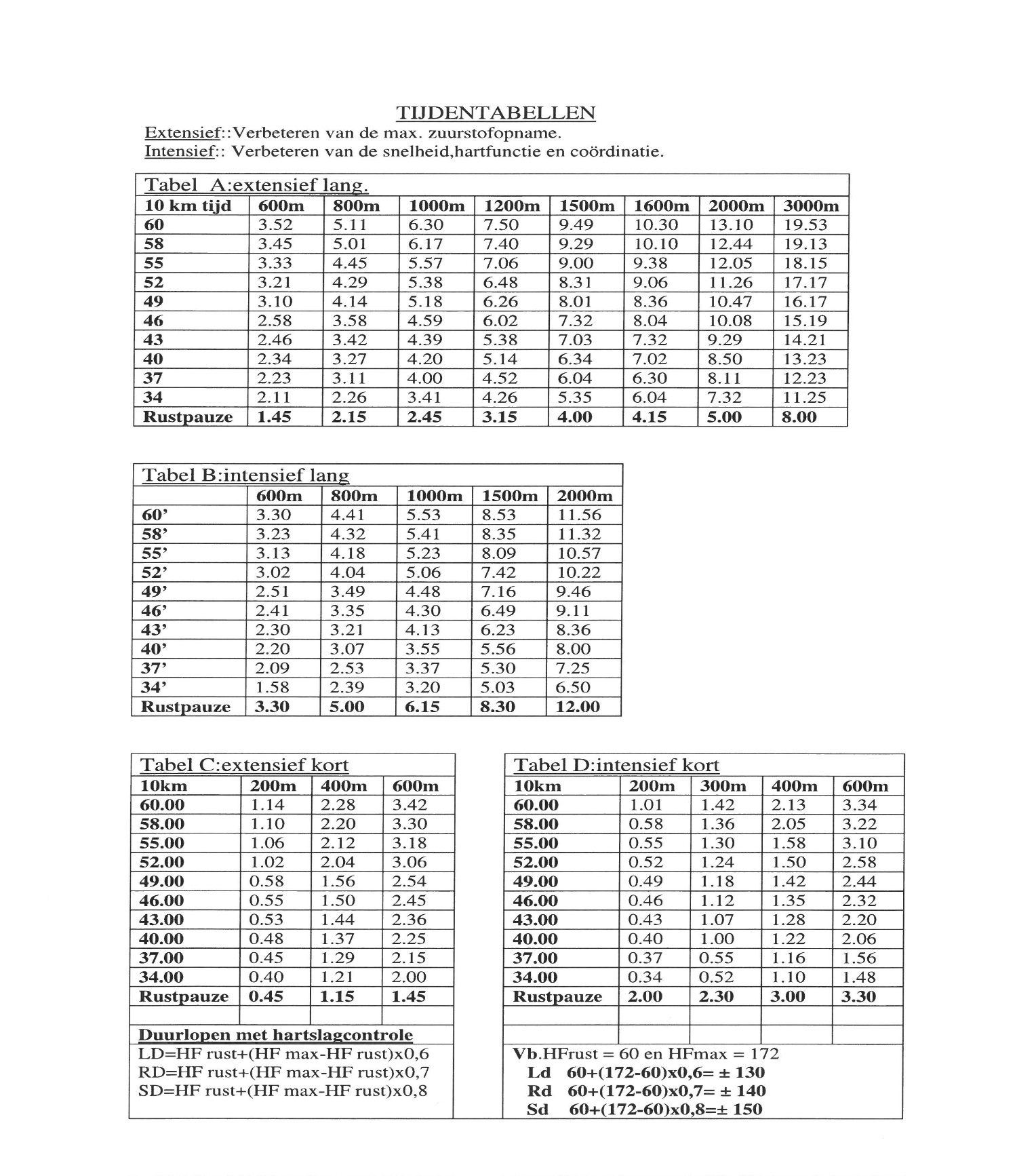 01/0102/0105/01wodovrzazoD: rustige duurloop GoudkustK: 10x500m extensief P100m(studenten-training)duurloop ATLALCC Lanaken07/0109/0112/01madiwodovrzazoBorreltjestraining !!D: Korte duurloop Lanaken Nieuwjaarsreceptie ATLAK: Korte vlotte duurloop kanaal-Rekem-La Butte(studenten-training)duurloop ATLALK Cross TessenderloTrail Beek14/0116/0119/01madiwodovrzazoD: Hochterbampt midden (Danny) of kort (Jacques)K: 2x (400-600-800-1000m)r=telkens 200mWijnwijk: grote ronde 2x langzaam 2x vlot (D) ofwel 3x vlot, 2x langzaam (K)(studenten-training)AbdijcrossEstafette Sint-Truidenduurloop ATLAAbdijcrossPosterholtPolar Bear TrailCross Hannut21/1223/1226/12madiwodovrzazoD: kleine tour Gellik lantaarnpaal-versnellingenK: 3x(3x400m) P100m PP400mD: 5x1000m intensief P400mK: 3x10’ extensief P2’ op piste(studenten-training)duurloop  ATLACross Alken28/1230/1231/12madiwodovrD: Tour de Rekem 2x5’ tempo 5’ rustigK: 1000m-900m-…-200m-100m extensief->intensief r=100mD + K: testloop 5000m (met klok)